FULL DAY JEEP TOUR ON COFFEE TRAIL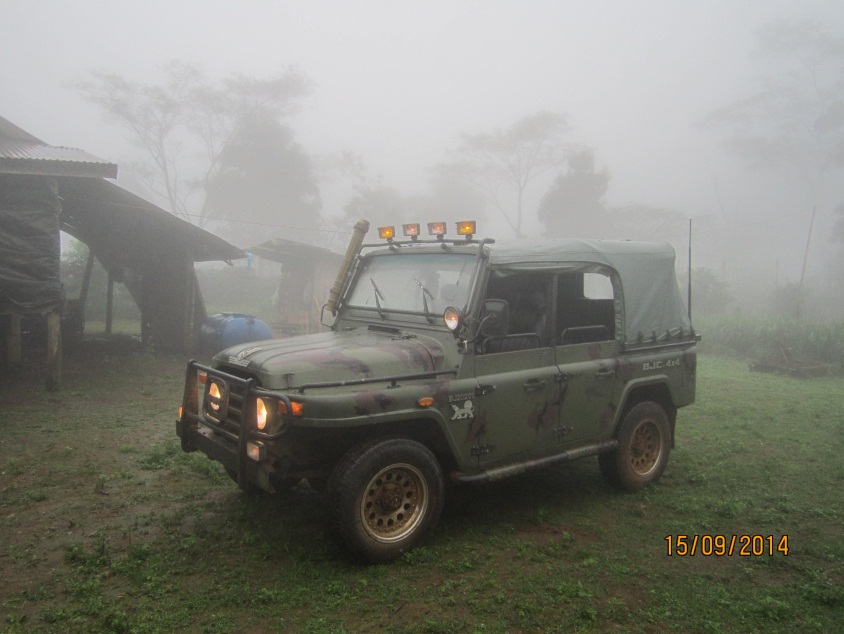 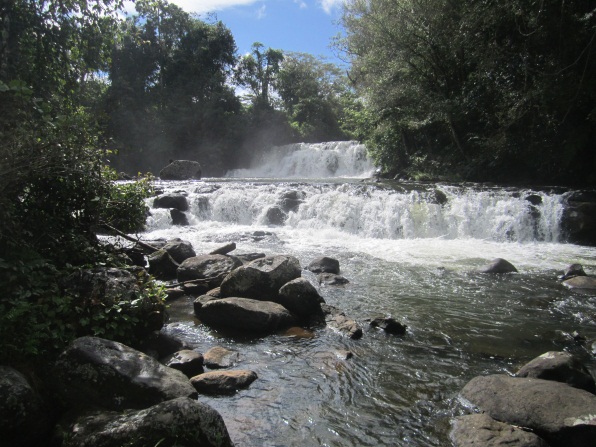 Pakse - Paksong – Tad Moun waterfalls – MMC Coffee farm – Laven and Suay village – Pakse (L)7h.30 am: Pick up you at the hotel or guesthouse in Pakse8h.00 am: Departure from Pakse by Car or Minivan then driving directly to Paksong9h.00 am: Arrival at Paksong stop for Car changing at: Green volcano coffee and break for a cup of coffee (30minutes). Coffee is FOC for the clients. 10h.00am: Visit Tad Moun waterfall and vegetable fields.11h.00am: Continue driving 1hrs to MMC Coffee farm on the bumpy + muddy road     (in raining season)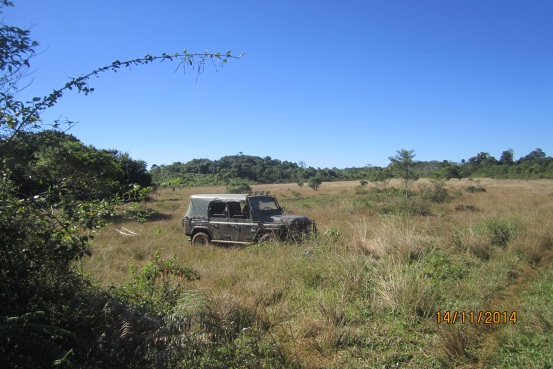 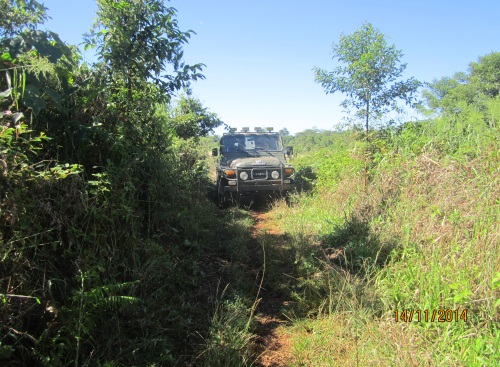 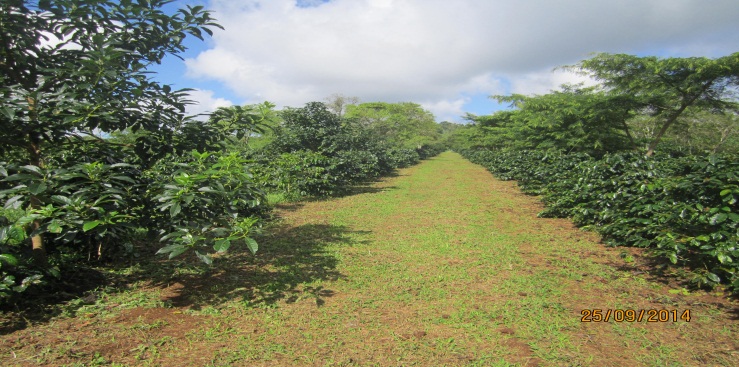 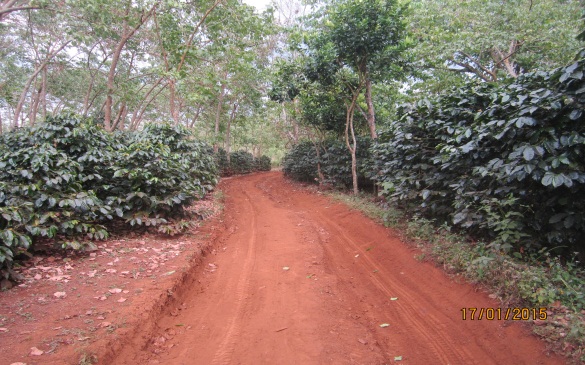 12h.00pm: Arrival at MMC Coffee farm and lunch (fruits, coffee and tea be provided) 1h.00 pm: Mr khamsone will take 1hrs to demonstration about coffee Roasting steps and finishing by a coffee testing to savor the different kind of coffee (Robusta, Arabica and Typica).2h.00 pm: Continue driving to Laven village3h.30 pm: Arrival at Laven village and visit there agriculture, culture, and their livelihood.  4h.00 pm: Continue driving 30minutes to Suay village and visit the traditional houses	     This village 30% of houses are traditionally built houses made by bamboo                                 and 60% are only built traditional houses that held several generations of                  families. The house is generally one room is used for cooking,eating andsleeping.6h.30 pm: Arrival at Pakse and transfer to your Hotel and end of service !Tour Price  per person :All Rates are net in USD:Rates are per person in a party of: Tour included:                                                         	What to bring: Transportation as mentioned                             - Swimming clothesMosquito repellent                                              - Sun-creamRain coat                                                            - HatDrinking waterMealsEnglish speaking guide Coffee and tea3 pax4 - 6 pax7-9 pax up70 USD/pax60 USD/pax50 USD/pax